ЗАНЯТТЯ 2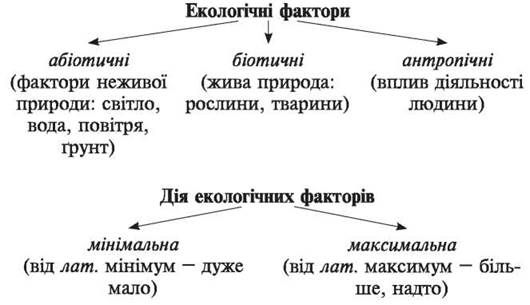 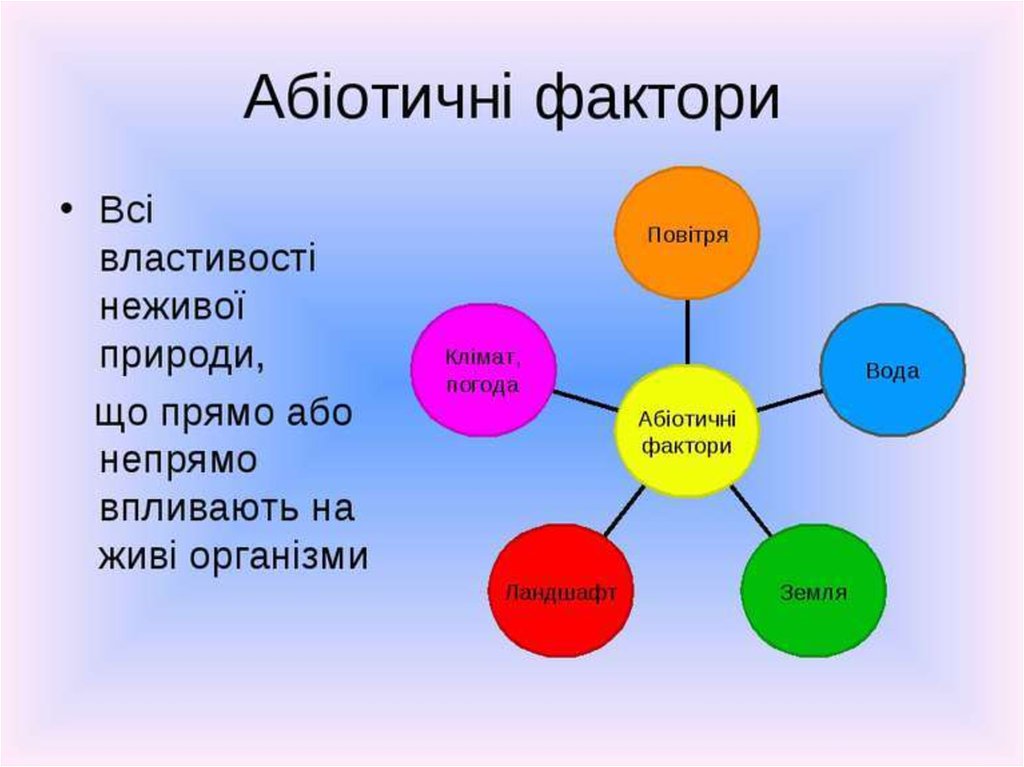 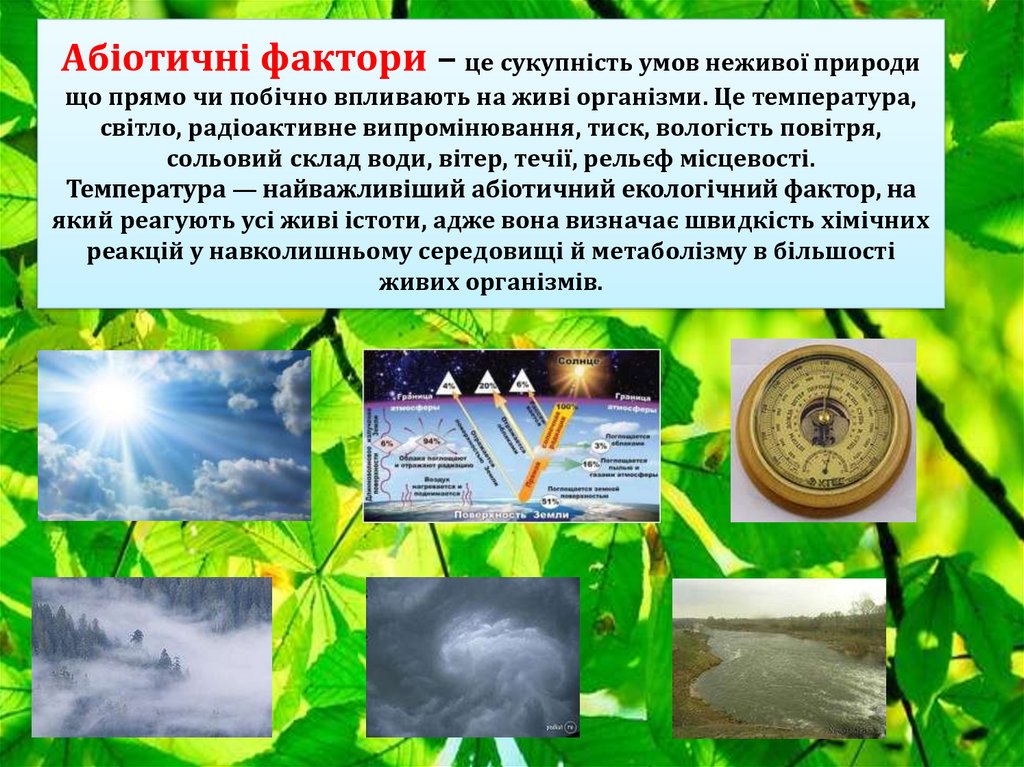 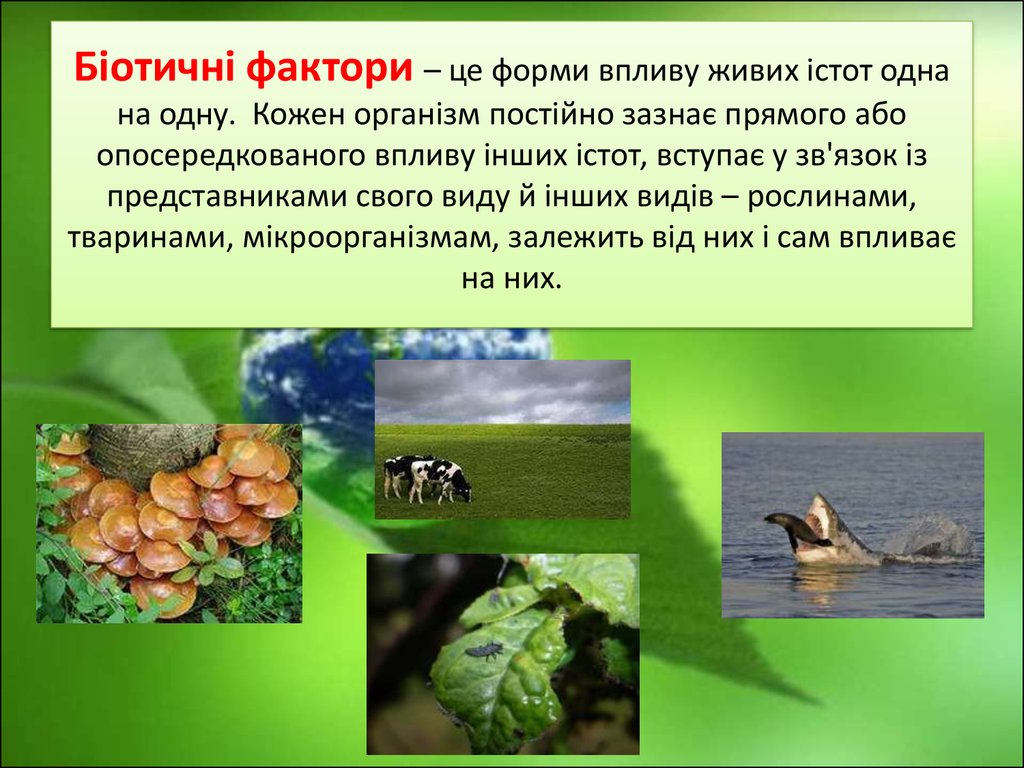 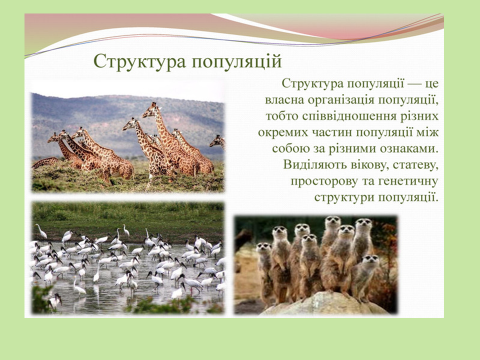 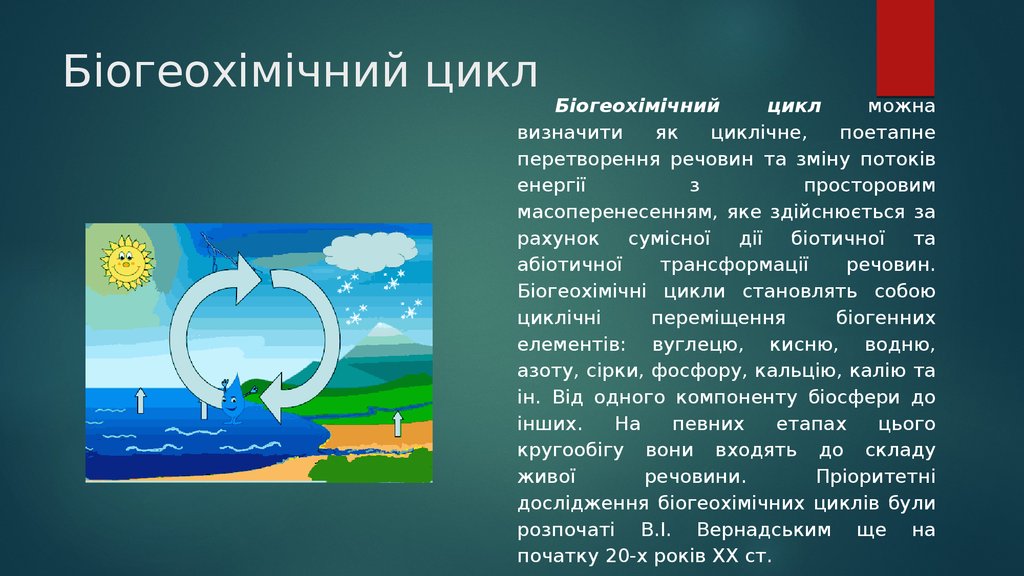 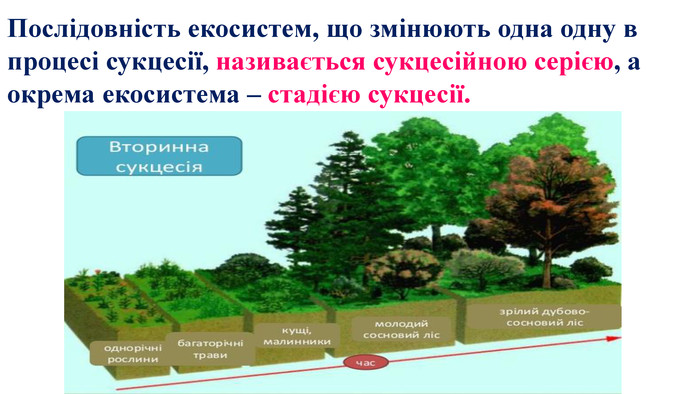 